慈濟隊輔須知  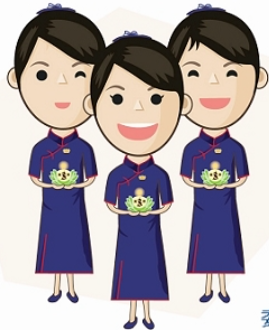 ◎ 活動前，課務及隊輔長還有隊輔，以戒慎虔誠的態度來面對勤務。◎ 活動前，隊輔長應邀約隊輔安排集訓，隊輔需要很清楚了解活動的內容及運作，透過課程分享及動線流程的演練，以期活動順利圓滿。◎ 隊輔在活動中，要正確傳達訊息，讓學員(或會眾)能夠快速進入狀況，自己務必放空藉機精進吸收，讓自己也能夠在活動付出，以及不同課程分享中學習成長。◎ 記住學員的名字，讓學員(或會眾)覺得受重視。◎ 隨時掌握學員(或會眾)的狀況，不可以在活動進行中高聲交談聊天，影響上課時的注意力。隊輔認真聽才能將訊息完全交到學員(或會眾)手上。◎ 認真聆聽學員(或會眾)的需求，提供最貼心的服務-以尊重為出發點，做到全方位的身、心、愛之照顧與關懷。◎ 稱職隊輔宛如慈濟精神說法者-隊輔應本著嚴謹自律的態度，以身教帶動慈濟人文，以感恩、尊重、愛帶出溫馨動人的活動。◎ 樂做溫暖的陪伴者-親切開朗的笑容，用五心級的陪伴，愛心、用心、耐心、貼心、專心的關懷是有溫度的陪伴。傳遞慈濟的美善，灑播愛的能量，種下善的種子。美好的陪伴經驗，樂做溫暖陪伴隊輔。◎ 隊輔除了要用「誠」與「情」相待，更要以身作則，在行、坐、言行中要注意威儀。◎ 隊輔，只能用引導的方式，不能直接在課程進行中動手代替執行；透過體驗遊戲，隊輔們學習到「溝通」與「尊重」的重要。◎ 不要隨便給承諾，若遇到不懂的問題，不要隨便回答， 應先問場控或總隊輔長。◎ 隊輔們要注意觀察、傳達與執行的技巧，體驗到團隊合作的重要。※◎隊輔及學員出席參與活動(幸福講座、見習志工課…等) 全勤，將予與頒發榮譽獎以資鼓勵。    以上感恩！(以上釋初步的草案，經過一個晚上的隊輔訓練，得到下列重要觀念與做法)隊輔法寳隊輔的S0P：搜集各位隊輔的法寶分享主題：「我們可以為我們服務對象，多做點什麼？」1.迎賓保持微笑2.記得來賓名字3.互動中關懷-噓寒問暖。4.身行真心服務5.可以協助倒茶水6.遇困難要陪伴7.主動熱情讓他(她)此行開心8.以同理心來對待對方9.用心觀察對方需求10.五心級陪伴_愛心、用心、耐心、貼心、專心11.陪伴並引導對方進入今天活動的主題12.分享付出的喜悅13.幫對方拍一張美照14.適時介紹慈濟15.認識環境方位指引16.察言觀色、溫馨關懷用感恩、尊重、愛與會衆互動。17.活動訊息佈達18.傾聽課後心得分享。19.傾聽他的興趣、喜好及關心的議題。20.分享適宜的回饋21.了解會眾為何而來，來此的目的和需求。22.要尊重對方的信仰23.請他再邀請新朋友來參加。24.提供他可以參與慈濟事的資訊25.邀約下次活動時溫馨提醒事項，如：盡量要穿襪子、攜帶水杯26.準備襪套或水杯結緣27.傾聽會眾的建議和對我們的印象、分享活動的感想。28.將受用上人的法語要多分享。29.解說慈濟是付出行動，不是只坐著拜經而已30.建立群組加Line或留下電話聯繫31.事後打電話持續關心32.創造共同的回憶33.隨時凖備筆記本跟筆以方便記錄。34.如有孩童要協助關懷照顧家屬孩童35.不分彼此用心引導、認識周邊的人36. 真誠相待、自己以身作則、專心聆聽37.介紹近期活動:38.以身教帶動慈濟人文-感恩、尊重、愛39.種下善的種子40.贈送月刊隊輔做到給人印象：一相見就歡喜一分手就想念高老師給隊輔的法寶：身：柔和善順口：常說愛語意：正念丶善念祝福各位隊輔，承擔法喜，結好人緣，無限感恩。